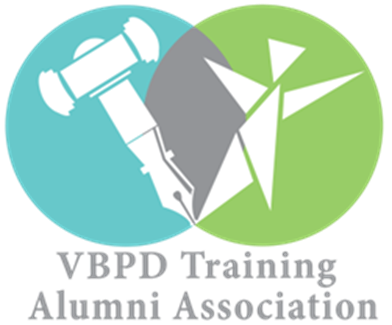 NoVA REGIONAL ALUMNI CHAPTER CALENDAR OF EVENTSOCTOBER DATE: Tuesday, October 3, 2017CHAPTER MEETING & WAIVER CHANGE INFORMATIONALTIME: 6:00-8:30 PMLOCATION:	Arc of Greater Prince William13505 Hillendale DriveWoodbridge, VA 22193NOVEMBERDATE: Tuesday, November 21, 2017LOCAL ADVOCACY: Prince William County Board of County Supervisors MeetingTIME: 7:30 PMLOCATION:	Prince William County McCoart Administration BuildingBoard Chambers, 1 County ComplexWoodbridge, VA 22193DECEMBER DATE: Saturday, December 2, 2017CHAPTER MEETINGLOCATION: To Be AnnouncedTIME: 10:00AM-12:00PMComplimentary Lunch ProvidedJANUARY DATE: Monday, January 15, 2018CHAPTER MEETINGTIME: 9:00AM-10:00AMLOCATION:	Uptown Alley Manassas Mall8300 Sudley RdManassas, VA 20109Community RoomDATE: Wednesday, January 17, 2018STATE ADVOCACY EVENT:  DD Advocacy Day TIME: To Be DeterminedLOCATION:	Richmond State Capitol1000 Bank StRichmond, VA 23218FEBRUARY DATE: Monday, February 19, 2018Leadership Conference CallTIME: 8:00 amMARCHDATE: Thursday, March 22, 2018LOCAL ADVOCACY EVENT: Board of County Supervisors MeetingTIME: 7PMLOCATION: TBADATE: Saturday, March 10, 2018PIP SESSION 6 CVA RECRUITMENT SYMPOSIUM TIME: 		1:30 pm – 3:30 pmLOCATION: 	Holiday Inn Hotel4303 Commerce RdRichmond, VA 23234DATE: Wednesday, March, 14, 2018QUARTERLY BOARD MEETING CVA LEADERSHIPTIME: 10:00 am – 1:00 pmLOCATION:	Sheraton Four Points Hotel4700 South Laburnum AvenueRichmond, VA, 23231DATE: Wednesday, April 18, 2018NATIONAL ADVOCACY EVENT “Hear Our Voices”TIME: To Be Determined LOCATION: Washington D.C.*Free transportation & logistical information to be announced*Complimentary Lunch ProvidedMAYDATE: Saturday, Tentatively Scheduled for May 5th or May 19th 2018CHAPTER MEETING AND ALUMNI OUTREACH & RECRUITMENT EVENTTIME: TBD LOCATION:	Wheatland Farms15158 Berlin TurnpikePurcellville, VA 20132